Pracovně-výukový list – verze pro učitele:VEGETATIVNÍ  ORGÁNY CÉVNATÝCH ROSTLINZabezpečují život jedince, tzn. výživu, růst a výměnu látek s prostředím. Jsou to:kořen, stonek, list (anatomie, morfologie, funkce, metamorfózy)Tělo = kormus vyšších rostlin dělíme na 3 orgány : - kořen                                                                  		 -  stonek                                                                  		 -  listKOŘEN = radix	Kořen je založen již v zárodečníku semene. Ze semene vyrůstá kořínek (radikula) ze kterého se později vytváří hlavní kořen rostliny.zpravidla podzemní orgánroste svisle dolů po směru gravitaceupevňuje rostlinu v substrátučerpá z půdy H2O a rozpuštěné minerální látky nenese listy, nemá kutikulu ani průduchyje heterotrofní – nemá fotosyntetická barvivarůzné funkce: nasávací, vodivá, mechanická, zásobníbyliny – dužnaté kořeny, tloustnou omezeněstromy a keře – dřevnaté kořenyTvary kořene = kořen hlavní – může mít různý tvar: 1.   nitkovitý = vláskovitý – tenký a dlouhý (u klíčících rostlin)vřetenovitý – protáhlý, postupně se zužuje (mrkev, petržel, většina stromůválcovitý – po celé délce přibližně stejně tlustý (křen)řepovitý = kulovitý – krátký, dole náhle zúžený (řepa)větevnatý (slez)hlíznatýsrdčitý – zkrácený a ztloustlý (buk)…..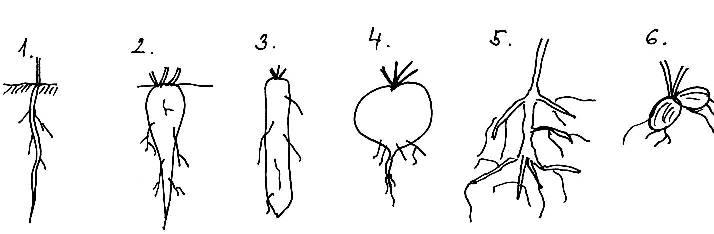 Kořenový systém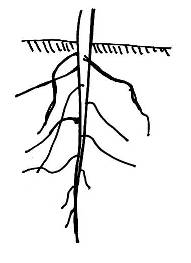 je soubor všech kořenů rostliny, rozlišujeme:1. allorhizie = hlavní kořen + postranní kořeny- v určité vzdálenosti od vrcholu kořene vyrůstají postranní kořeny, které se dále větví 2.  homorhizie = svazčitá soustava, která je tvořena stejně tlustými a málo větvenými kořeny, hlavní kořen zaniká a jeho funkci přebírají náhradní kořeny (adventivní)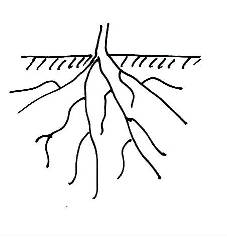      - jednoděložné rostliny,      - náhradní kořeny mohou vznikat také na stoncích a listech (využití při vegetativním množení)                                  STAVBA  KOŘENEPodélný řez:zóna plně diferencovaných pletiv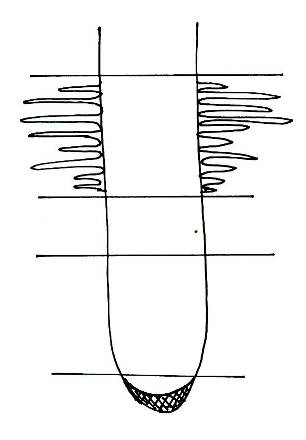 absorpční zóna – zde přijímá kořen vodné roztoky z půdy, tvoří zde kořenové vlásky – vyrůstají z některých buněk pokožky, které zvětšují absorpční schopnost kořeneprodlužovací zóna – zvětšuje svůj objem a nabírá vodu, oblast intenzivního růstu kořenedělivá zóna – koncová část kořene s primárním meristémem (dělivým pletivem) chráněným kořenovou čepičkou, tvořena parenchymatickými buňkami, tyto buňky se neustále dělí a zajišťují růst rostliny. V těchto buňkách se nachází statolitický škrob, který zajišťuje pozitivní geotropismuskořenová čepička = (kalyptra) – tvořena parenchymatickými buňkami, které na povrchu slizovatí a tím se usnadňuje průchod rostlinky substrátem a také se chrání primární meristémPříčný řez:kořenová pokožka (rhizodermis) -  na povrchu kořene, jednovrstevná, buňky leží těsně vedle sebe, nevytváří kutikulu a z některých buněk (z jejich vnějších stěn) vyrůstají kořenové vlásky- pod ní je mnohovrstevná parenchymatická primární kůra (cortex) - vyplňuje prostor mezi pokožkou a středním válcem, je tvořena živými parenchymatickými buňkami s četnými mezibuněčnými prostory, je složená ze tří vrstev : 			exodermis - ochranná funkce, jednovrstevná			mezodermis – mnohovrstevná s mezibuněčnými prostorami		endodermis - jednovrstevná, bez mezibuněčných prostor, vnitřní stěny jsou jednostranně ztloustlé a ukládá se v nich korek -  Casparyho proužek, ohraničuje střední válecpod endodermis je parenchymatické pletivo pericykl = perikambium  - jednovrstevné buňky, těsně u sebe, zachovávají si dělivou schopnost a jeho činností vznikají postranní kořenyve středu kořene jsou vodivá pletiva se dřeníradiální cévní svazky kořene se paprsčitě střídají a jsou odděleny kambiem, jehož činností kořen tloustne a původní radiální svazek cévní se mění na kolaterální a prvotní kůra je nahrazena druhotnou kůrou = peridermemdřeň – tvoří se uvnitř mezi cévními svazky, především u jednoděložných rostlin,  je tvořena parenchymatickými buňkami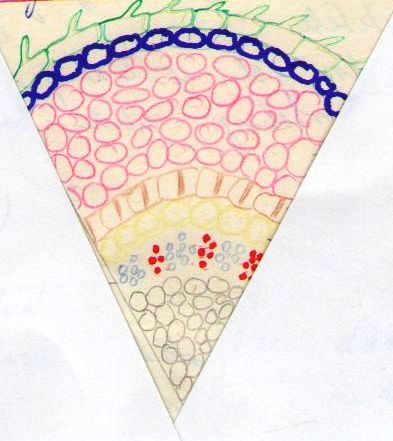 	rhizodermis s kořenovými vlásky	exodermis	mezodermis	endodermis s Casparyho proužky	pericykl	radiální cévní svazky					střední válec	dřeň    Příčný řez kořenem – druhotná stavba – primární dřevo se dostává do středu. Primární lýko vystupuje ven. U jednoděložných rostlin se primární stavba kořene zachovává po celý život a nedochází u nich k druhotnému tloustnutí. U dvouděložných a nahosemenných rostlin je primární stavba kořena nahrazena druhotnou stavbou a mohou druhotně tloustnout.                          METAMORFÓZY  KOŘENEKromě základních funkcí (upevňování v substrátu + příjem H2O s rozpuštěnými min. látkami)  vykonávají kořeny někdy i jiné funkce = dochází k přeměnám neboli metamorfózám)+ shromažďují zásobní látky => kořenové hlízy (jiřiny) – zásobní kořeny+ s kořenem tloustne i část stonku => bulvy (celer, cukrová řepa) – zásobní       kořeny + u cizopasných a polocizopasných rostlin => přísavky (haustoria) pronikající       do pletiv hostitelské rostliny (jmelí)+ vzdušné kořeny - sají vzdušnou vlhkost a přijímají kyslík (filodendron)+ příčepivé kořeny k přichycování rostliny k podkladu (břečťan)+ chůdovité kořeny – upevňují rostliny v sypké půdě (jedle)+ stahovací = kontraktilní kořeny – během vývoje se zkracují a zatahují        rostlinu hlouběji do půdy (cibule kuchyňská)+ dýchací kořeny = pneumatofory – vyčnívají nad povrchem půdy (bažinné     rostliny)Hospodářský význam kořene:potravina – kořen obsahuje zásobní látky (mrkev, petržel, celer, křen)potravinářský průmysl (řepa cukrová)výroba léčiv (lékořice, všehoj ženšenový)droga (dříve v širším významu léčivo)krmivo hospodářských zvířat (řepa krmná)Pracovně-výukový list - verze pro studenty:VEGETATIVNÍ  ORGÁNY CÉVNATÝCH ROSTLINZabezpečují život jedince, tzn. výživu, růst a výměnu látek s prostředím. Jsou to:kořen, stonek, list (anatomie, morfologie, funkce, metamorfózy)Tělo =                                                  vyšších rostlin dělíme na 3 orgány: 1) KOŘEN = radix	Kořen je založen již v zárodečníku semene. Ze semene vyrůstá (radikula) ze kterého se později vytváří hlavní kořen rostliny.zpravidla podzemní orgánroste svisle dolů po směru gravitaceupevňuje rostlinu v substrátučerpá z půdy nenese listy, nemá kutikulu ani průduchyje heterotrofní – nemá fotosyntetická barvivarůzné funkce:                  byliny – dužnaté kořeny, tloustnou omezeněstromy a keře – dřevnaté kořenyTvary kořene = kořen hlavní – může mít různý tvar: 1.  nitkovitý = vláskovitý – tenký a dlouhý (u klíčících rostlin)válcovitý – po celé délce přibližně stejně tlustý (křen)vřetenovitý – protáhlý, postupně se zužuje (mrkev, petržel, většina stromůřepovitý = kulovitý – krátký, dole náhle zúžený (řepa)větevnatý (slez)hlíznatýsrdčitý – zkrácený a ztloustlý (buk)…..Kořenový systémje soubor všech kořenů rostliny, rozlišujeme:1. allorhizie = hlavní kořen + postranní kořeny- v určité vzdálenosti od vrcholu kořene vyrůstají postranní kořeny, které se dále větví 2.  homorhizie = svazčitá soustava, která je tvořena stejně tlustými a málo větvenými kořeny, hlavní kořen zaniká a jeho funkci přebírají náhradní kořeny (adventivní)     - jednoděložné rostliny,      - náhradní kořeny mohou vznikat také na stoncích a listech (využití při vegetativním množení)                                  STAVBA  KOŘENEPodélný řez kořenemzóna plně diferencovaných pletivabsorpční zóna – zde přijímá kořen vodné roztoky z půdy, tvoří zde kořenové vlásky – vyrůstají z některých buněk pokožky, které zvětšují absorpční schopnost kořeneprodlužovací zóna – zvětšuje svůj objem a nabírá vodu, oblast intenzivního růstu kořenedělivá zóna – koncová část kořene s primárním meristémem (dělivým pletivem) chráněným kořenovou čepičkou, tvořena parenchymatickými buňkami, tyto buňky se neustále dělí a zajišťují růst rostliny. V těchto buňkách se nachází statolitický škrob, který zajišťuje pozitivní geotropismuskořenová čepička = (kalyptra) – tvořena parenchymatickými buňkami, které mají na povrchu slizovitý obal, který usnadňuje průchod rostlinky substrátem a chrání primární meristémPříčný řez kořenemkořenová pokožka (rhizodermis) -  na povrchu kořene, jednovrstevná, buňky leží vedle těsně vedle sebe, nevytváří kutikulu a z některých buněk (z jejich vnějších stěn) vyrůstají kořenové vlásky- pod ní je mnohovrstevná parenchymatická primární kůra (cortex) - vyplňuje prostor mezi pokožkou a středním válcem, je tvořena živými parenchymatickými buňkami s četnými mezibuněčnými prostory, je složená ze tří vrstev : 			exodermis - ochranná funkce, jednovrstevná			mezodermis – mnohovrstevná s mezibuněčnými prostorami		endodermis - jednovrstevná, bez mezibuněčných prostor, vnitřní stěny jsou jednostranně ztloustlé a ukládá se v nich korek -  Casparyho proužek, ohraničuje střední válecpod endodermis je parenchymatické pletivo pericykl = perikambium  - jednovrstevné buňky, těsně u sebe, zachovávají si dělivou schopnost a jeho činností vznikají postranní kořenyve středu kořene jsou vodivá pletiva se dřeníradiální cévní svazky kořene se paprsčitě střídají a jsou odděleny kambiem, jehož činností kořen tloustne a původní radiální svazek cévní se mění na kolaterální a prvotní kůra je nahrazena druhotnou kůrou = peridermemdřeň – tvoří se uvnitř mezi cévními svazky, především u jednoděložných rostlinPříčný řez kořenem – druhotná stavba – primární dřevo se dostává do středu. Primární lýko vystupuje ven. U jednoděložných rostlin se primární stavba kořene zachovává po celý život a nedochází u nich k druhotnému tloustnutí. U dvouděložných a nahosemenných rostlin je primární stavba kořena nahrazena druhotnou stavbou a mohou druhotně tloustnout.                          METAMORFÓZY  KOŘENEKromě základních funkcí (upevňování v substrátu + příjem H2O s rozpuštěnými min. látkami)  vykonávají kořeny někdy i jiné funkce = dochází k přeměnám neboli metamorfózám)+ shromažďují zásobní látky => kořenové hlízy                                       – zásobní kořeny+ s kořenem tloustne i část stonku => bulvy                                             – zásobní kořeny + u cizopasných a polocizopasných rostlin => přísavky (haustoria) pronikající       do pletiv hostitelské rostliny    + vzdušné kořeny - sají vzdušnou vlhkost a přijímají kyslík + příčepivé kořeny k přichycování rostliny k podkladu + chůdovité kořeny – upevňují rostliny v sypké půdě (jedle)+ stahovací = kontraktilní kořeny – během vývoje se zkracují a zatahují        rostlinu hlouběji do půdy  + dýchací kořeny = pneumatofory – vyčnívají nad povrchem půdy (bažinné     rostliny)Hospodářský význam kořene 		             – kořen obsahuje zásobní látky (mrkev, petržel, celer, křen)                                   průmysl (řepa cukrová)                                   (lékořice, všehoj ženšenový)droga (dříve v širším významu léčivo)                                        (řepa krmná)Zdroje:KUBÁT, Karel a kol. Botanika. 1. vyd. Praha: Scientia, 1998, 231 s., ISBN 80-718-3053-4.JELÍNEK, Jan a Vladimír ZICHÁČEK. Biologie pro gymnázia: (teoretická a praktická část). 7. aktualiz. vyd. Olomouc: Nakladatelství Olomouc, 2004, 573 s., barevné přílohy. ISBN 80-718-2177-2.ROSYPAL, Stanislav. Nový přehled biologie. 1. vyd. Praha: Scientia, 2003, 797 s., ISBN 80-718-3268-5.